Formulario de InscripciónDoy fe que la información consignada en este formulario es verídica.* Para inscribirse, el Nivel de Inglés según el Marco Europeo o certificado del mismo no debe ser mayor de 2 años para:Maestría en Ciencias Biológicas es Nivel A1NOTA: Suba el formulario de inscripción firmado y los certificados soportes en formato PDF en el siguiente link: https://forms.gle/wE5GQNceA1p48oB28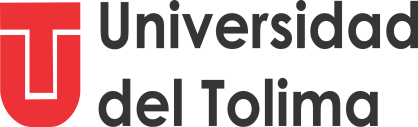 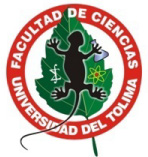 Facultad de CienciasOficina de PosgradosMaestría Ciencias BiológicasMaestría Ciencias BiológicasInformación general del aspirante (obligatoria)Nombres Apellidos M           F  N° de cédula o passaporteSexoFecha de nacimiento (dd/mm/aaaa)Grupo sanguíneo y factor RHLibreta militar, si aplicaTarjeta profesional, si aplicaEdad Estado civil Dirección de residenciaCiudad                             EstratoTeléfono residencia, celular particular              Email particularDirección del trabajoCiudad                             Teléfono del trabajo, celular del trabajoEmail del trabajoMedio por el cual se enteró del posgradoEstudios universitarios realizados (obligatoria)comience por la más recienteTítulo obtenido Fecha de grado, si aplicaUniversidad o instituciónProgramaTítulo del trabajo de gradoPromedioMáxima calificación posibleTítulo obtenido Fecha de grado, si aplicaUniversidad o instituciónProgramaTítulo del trabajo de gradoPromedioMáxima calificación posibleTítulo obtenido Fecha de grado, si aplicaUniversidad o instituciónProgramaTítulo del trabajo de gradoPromedioMáxima calificación posibleExperiencia profesional y laboralcomience por la más reciente¿Trabaja actualmente?    si        no Empresa CargoDirección Teléfono(s)Descripción de su actividad principalEmpresa CargoDirección Teléfono(s)Descripción de su actividad principalEmpresa CargoDirección Teléfono(s)Descripción de su actividad principalEmpresa CargoDirección Teléfono(s)Experiencia investigativacomience por la más recienteProyecto de investigaciónActividad desarrolladaInstitución, grupo o semillero de investigaciónDuración de la vinculaciónDirector o líder Dirección de contactoTeléfono de contactoProyecto de investigaciónActividad desarrolladaInstitución, grupo o semillero de investigaciónDuración de la vinculaciónDirector o líder Dirección de contactoTeléfono de contactoProyecto de investigaciónActividad desarrolladaInstitución, grupo o semillero de investigaciónDuración de la vinculaciónDirector o líder Dirección de contactoTeléfono de contactoProyecto de investigaciónPublicacionescomience por la más recienteTítuloAutoresTipo de producto (artículo, libro, capítulo de libro)Referencia bibliográfica completa (revista o editorial, fecha, ciudad, tomo, No., etc.)TítuloAutoresTipo de producto (artículo, libro, capítulo de libro)Referencia bibliográfica completa (revista o editorial, fecha, ciudad, tomo, No., etc.)TítuloAutoresTipo de producto (artículo, libro, capítulo de libro)Referencia bibliográfica completa (revista o editorial, fecha, ciudad, tomo, No., etc.)Participación en eventos académicoscomience por el más recienteTítuloAutoresNombre del eventoTipo de producto (ponencia, póster)FechaTítuloAutoresNombre del eventoTipo de producto (ponencia, póster)FechaTítuloAutoresNombre del eventoTipo de producto (ponencia, póster)FechaPremios y distinciones académicascomience por la más recientePremio o distinción Otorgado por (institución)Fecha(s)Premio o distinciónOtorgado por (institución)Fecha(s)Premio o distinciónOtorgado por (institución)Fecha(s)Membresías  académicascomience por la más recienteSociedad científica u organizaciónFecha de vinculación Fecha de desvinculaciónSociedad científica u organizaciónFecha de vinculación Fecha de desvinculaciónSociedad científica u organizaciónFecha de vinculación Fecha de desvinculaciónIdiomasIdiomascomience por aquel que mejor dominacomience por aquel que mejor dominaConvenciones B= bien, R=regular, M=malConvenciones B= bien, R=regular, M=malIdiomaLeeEscribeHablaSoftware especializadocomience por aquel que mejor dominaProgramas especializados que dominaFirmaNombreCédula de ciudadaníaFechaDOCUMENTOS PARA EL PROCESO DE INSCRIPCIÓNFormulario de Inscripción adjuntando certificaciones (obligatoria)Descargar el certificado de inscripción de plataforma el cual es soporte ante posibles reclamaciones. (obligatoria)Foto (2) tipo carnét fondo rojo SIN GAFAS (obligatoria)Título Profesional, Acta de Grado y Hoja de vida académica (calificaciones) (obligatorias)Título Posgrado, Acta de Grado y Hoja de vida académica (calificaciones) (si lo tiene debe adjuntarlo)Fotocopia de cédula de ciudadanía al 150% (obligatoria)Promedio ponderado igual o mayor a 3.5 (éste requisito es válido solo para la Maestría en Ciencias Biológicas)Entrevista con el Comité Curricular del programa  (obligatoria)** Presentar certificado de resultados de un examen clasificatorio de inglés según el Marco Europeo o certificado del mismo para el Nivel que le exija el posgrado al que aspira.para la Maestría en Ciencias Biológicas el nivel es el A1 (obligatorio)Certificados de investigación y/o Publicaciones (Para los doctorados debe ser autor principal o Certificación de1 año de experiencia de Investigación)Soportes Certificados de Participaciones en eventosSoportes Certificados de Experiencia laboralSoportes Certificados de Premios y distinciones académicasSoportes Certificados de Membresías académicasSoportes Certificados de software especializadoSoportes Certificados de educación continuadaPresentar propuesta de investigación para el Trabajo de Grado de Maestría de máximo 5 páginas a doble espacio, Fuente: Arial 12 éste requisito es válido solo para la Maestría en Ciencias Biológicas)Presentar carta aceptación del tutor del aspirante éste requisito es válido solo para la Maestría en Ciencias Biológicas)Carta de aval del grupo de investigación con el cual desarrollará la tesis y/o trabajo de grado que certifique la existencia de recursos humanos, físicos y financieros de la Maestría en Ciencias Biológicas.